Supplementary Material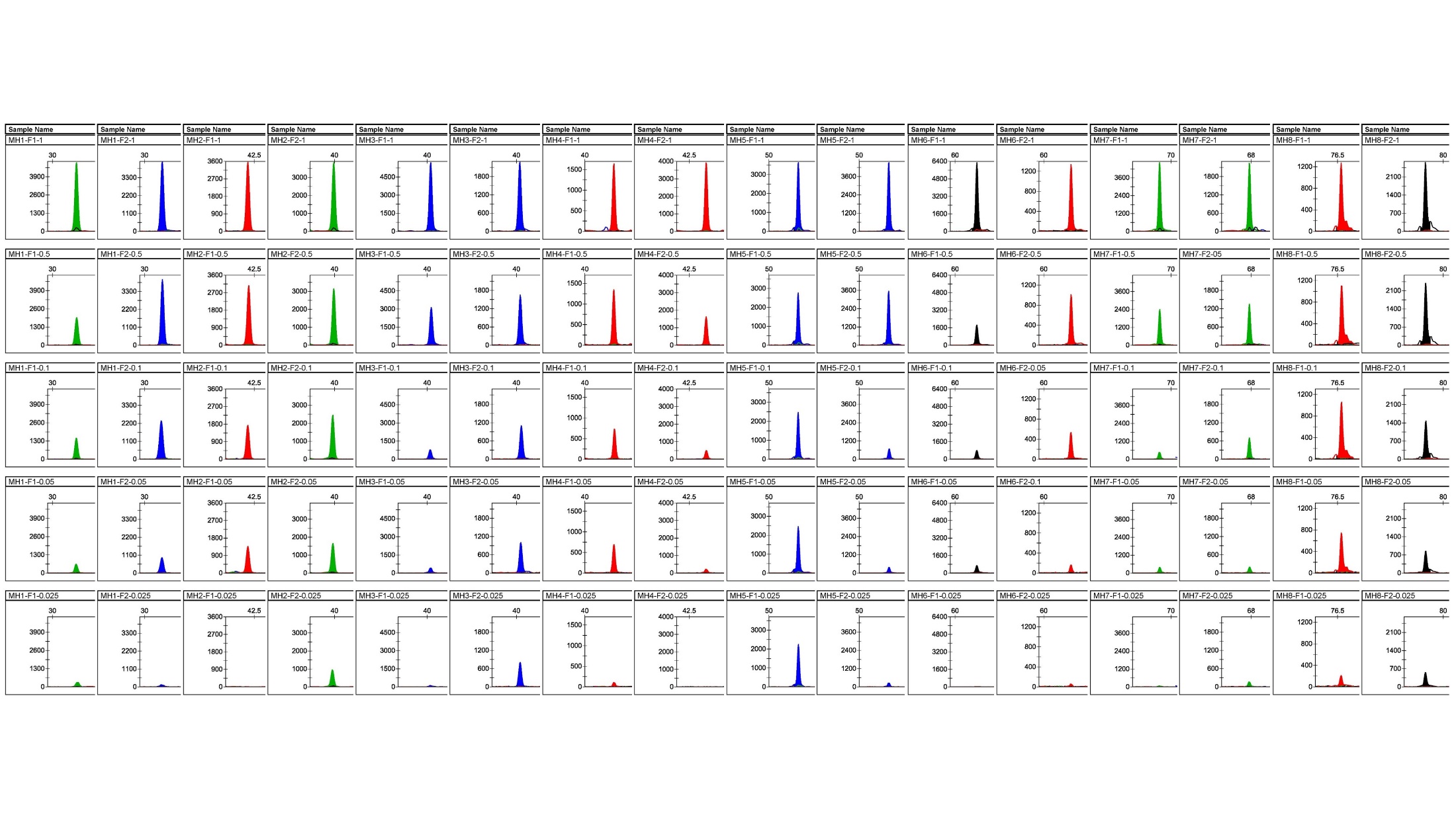 (A)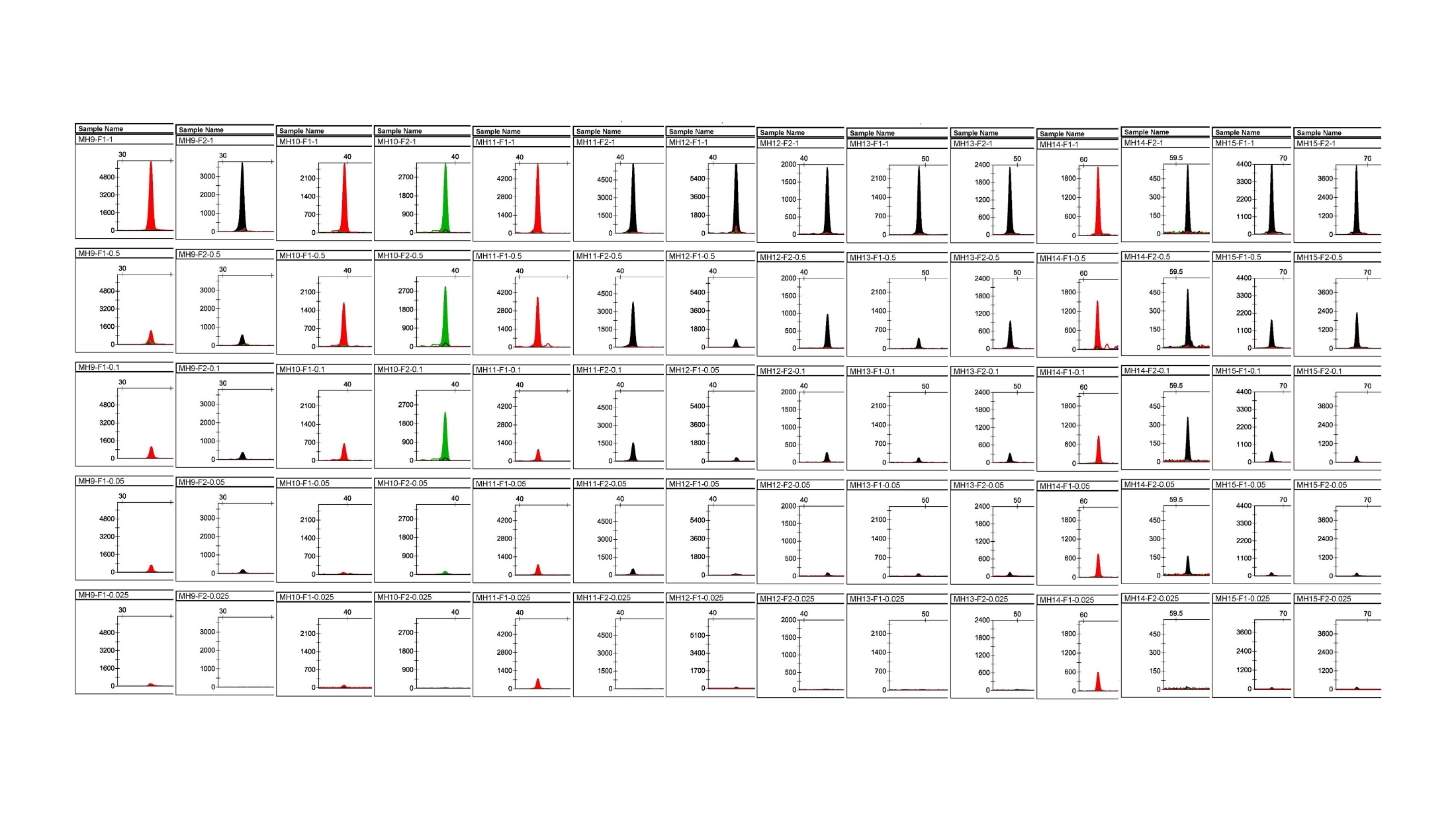 (B)Supplementary Figure 1. Sensitivity profiles of a single allele-specific primer. (A) and (B) represent the two panels constructed previously, containing 8 (MH1~MH8) and 7 (MH9~MH15) loci respectively (see our previous study (Zhang et al., 2020) for more details). Each locus had two allele-specific primers, F1 and F2. All 30 primers showed a positive result of 0.025 ng, except MH2-F1, MH4-F2, MH7-F1, MH9-F2, MH10-F2, MH11-F2, MH12-F2, MH13-F1/F2, and MH14-F2, which had a detection sensitivity of 0.05 ng.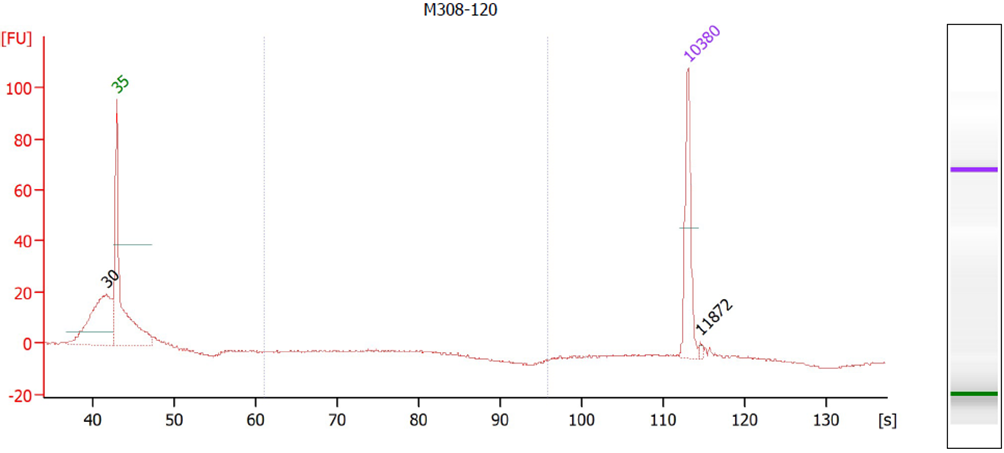 （A）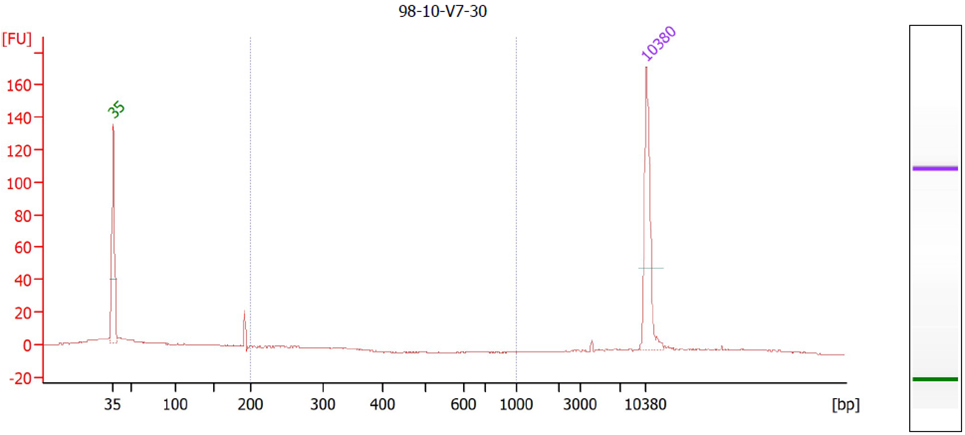 （B）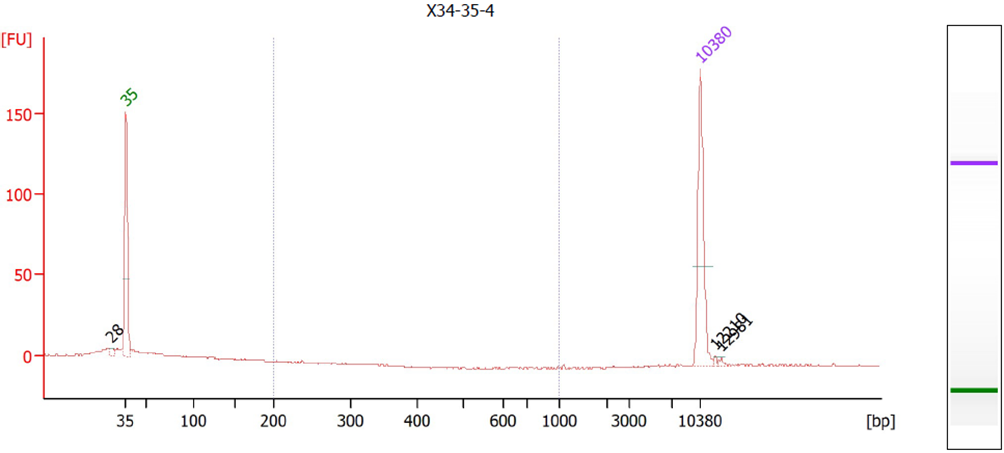 （C）Supplementary Figure 2. Evaluation of the degree of fragmentation of degraded samples. A High Sensitivity DNA Kit was used on the Agilent 2100 Bioanalyzer. (A) The fragment range of the standard DNA M308 concentrated at approximately 30bp after incubation at 98°C for 120 min. (B) The fragment range of sample V7 concentrated at approximately 200bp after incubation at 98°C for 30 min. (C) The fragment range of sample X34 concentrated at approximately 28bp after incubation at 98°C for 35 min. The input concentration of the DNA was 5 ng/uL.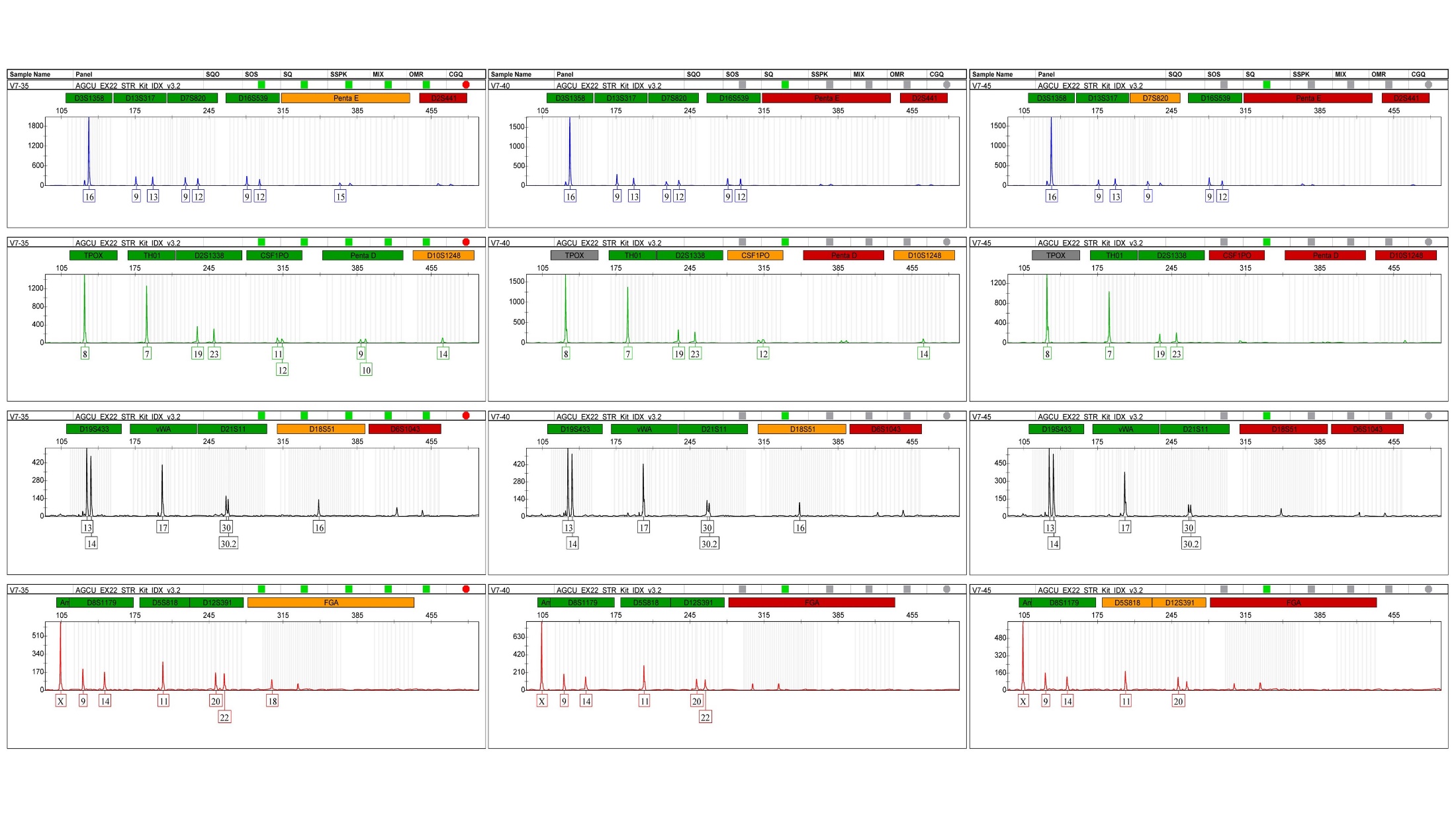 （A）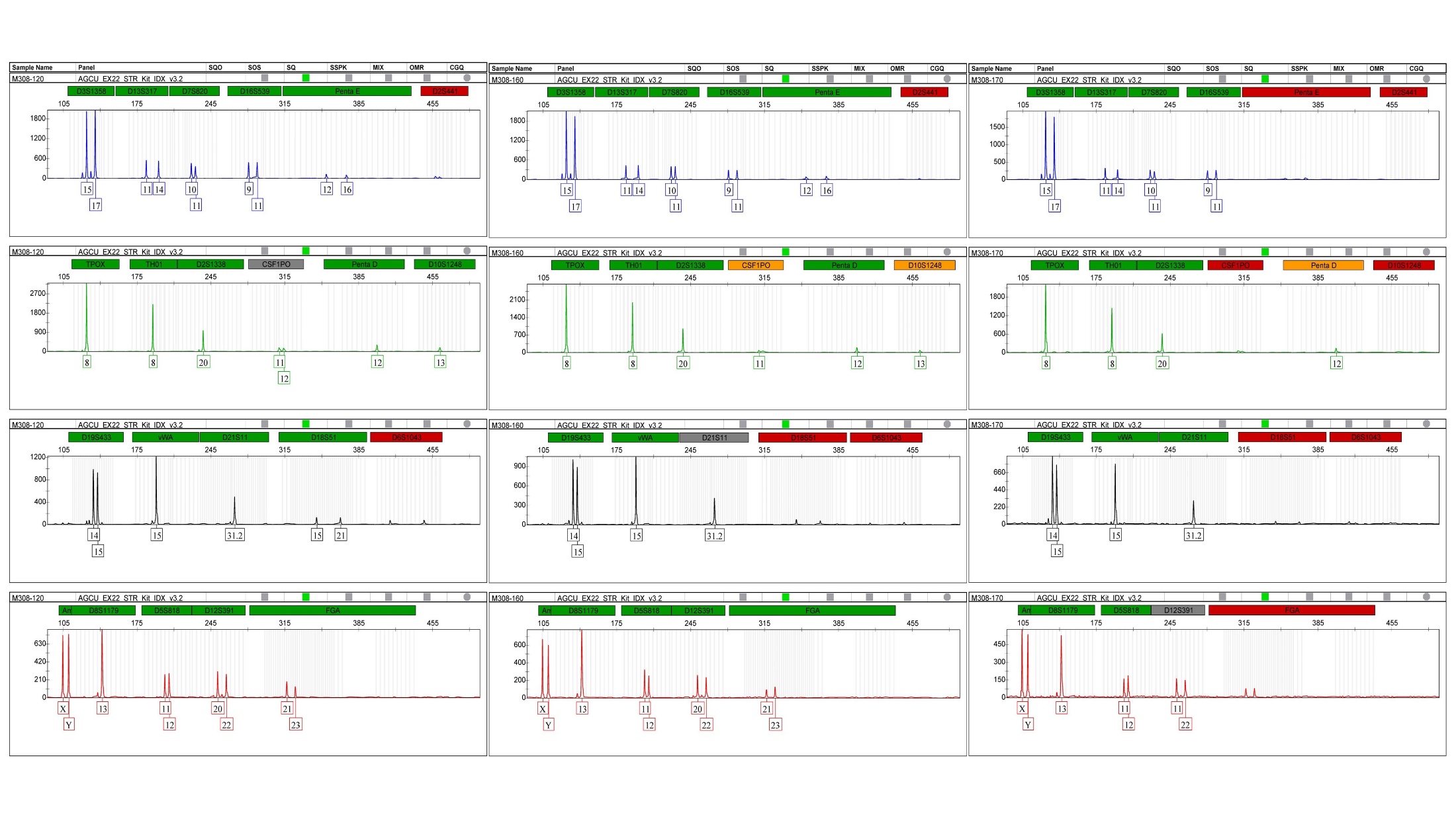 （B）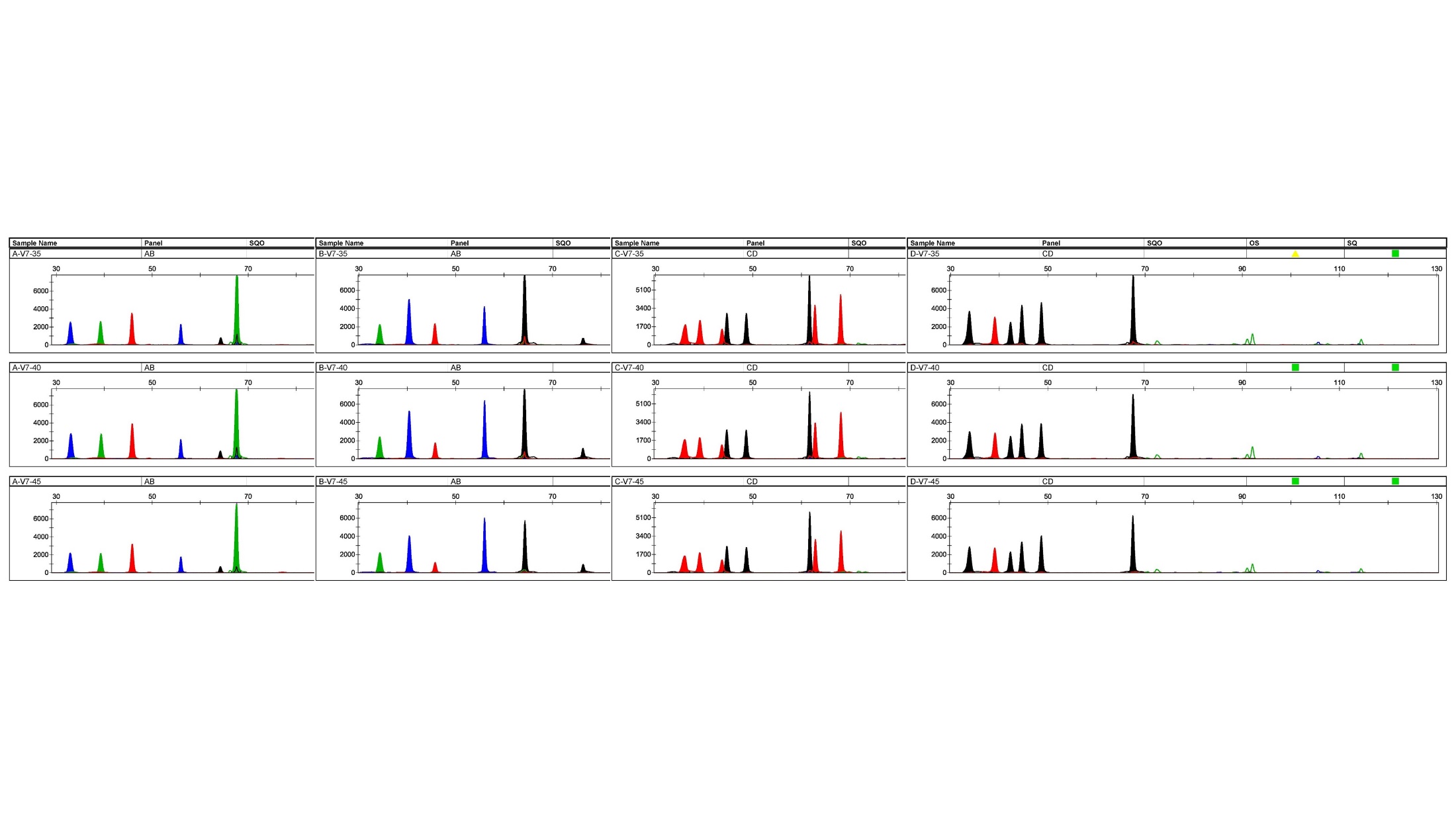 （C）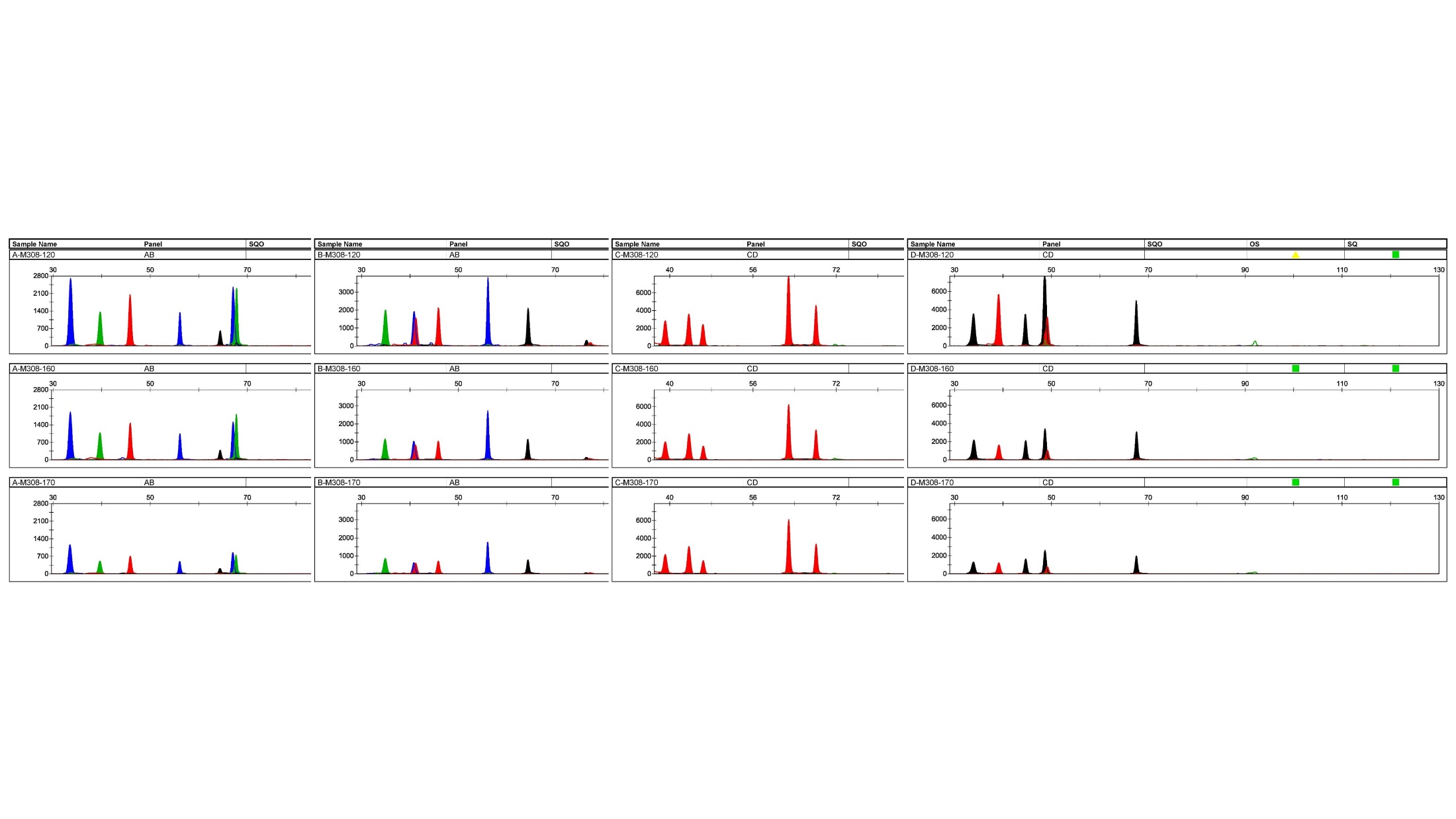 （D）Supplementary Figure 3. Profiles of degraded single-source DNA. DNA V7 obtained from a randomly selected individual was processed at 98°C for 35, 40, 45 min. Standard DNA M308 was processed at 98°C for 120, 160, 170 min. (A and B) Profiles obtained using the commercial STR kit at 35, 40, and 45 min from left to right. (A) For V7, drop-out of the STR Kit began at approximately 385bp at 35 min and 280bp at 40 and 45min. (B) For M308, drop-out of the STR Kit began at approximately 385bp at 120 min and 280bp at 160 and 170 min. Only a subset of the loci of the two samples were genotyped at different degradation times. (C and D) Profiles obtained using the SNP-SNP multiplex system at 35, 40, and 45 min from top to bottom. All loci of the two samples were successfully genotyped at the different degradation times.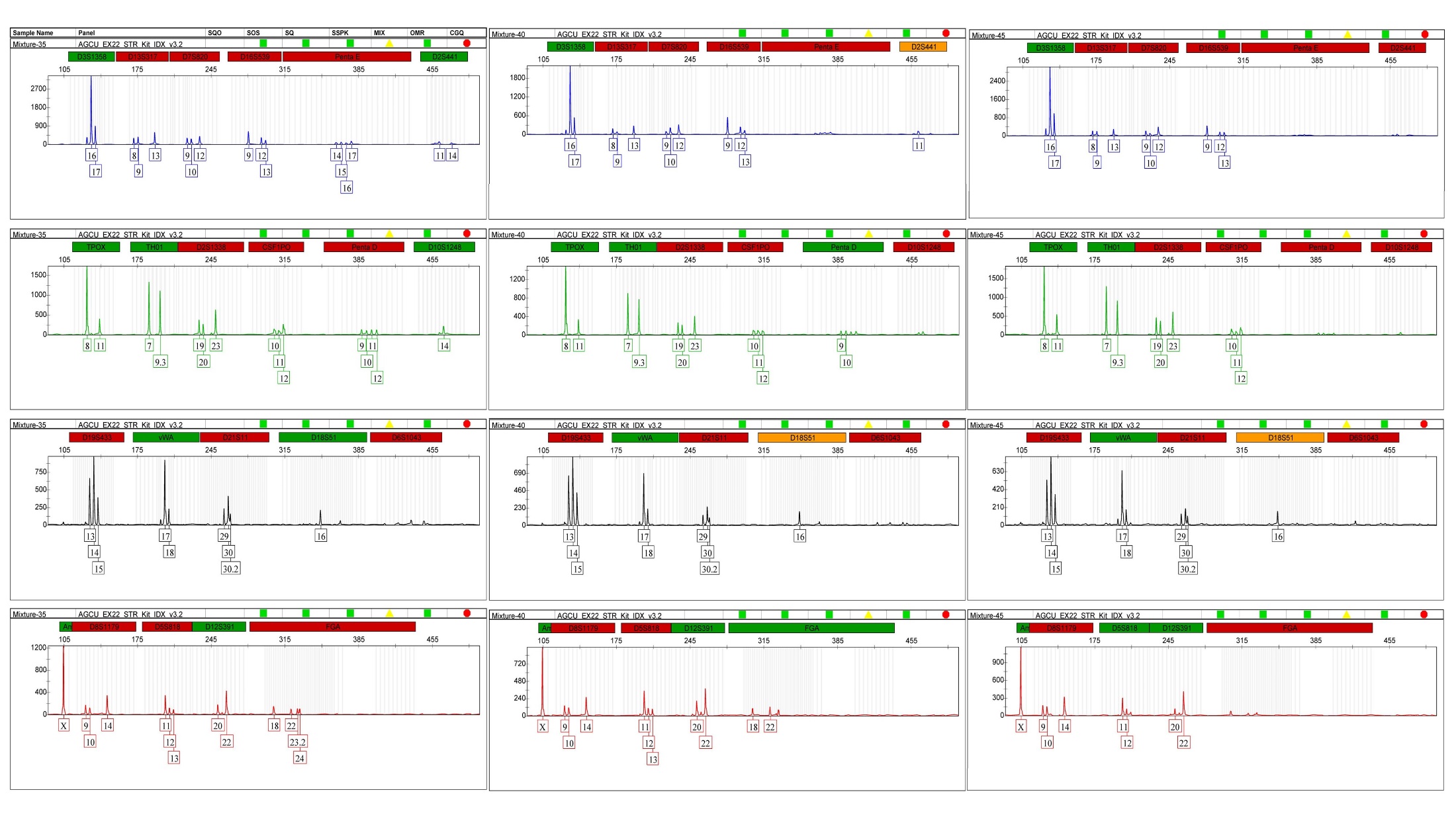 （A）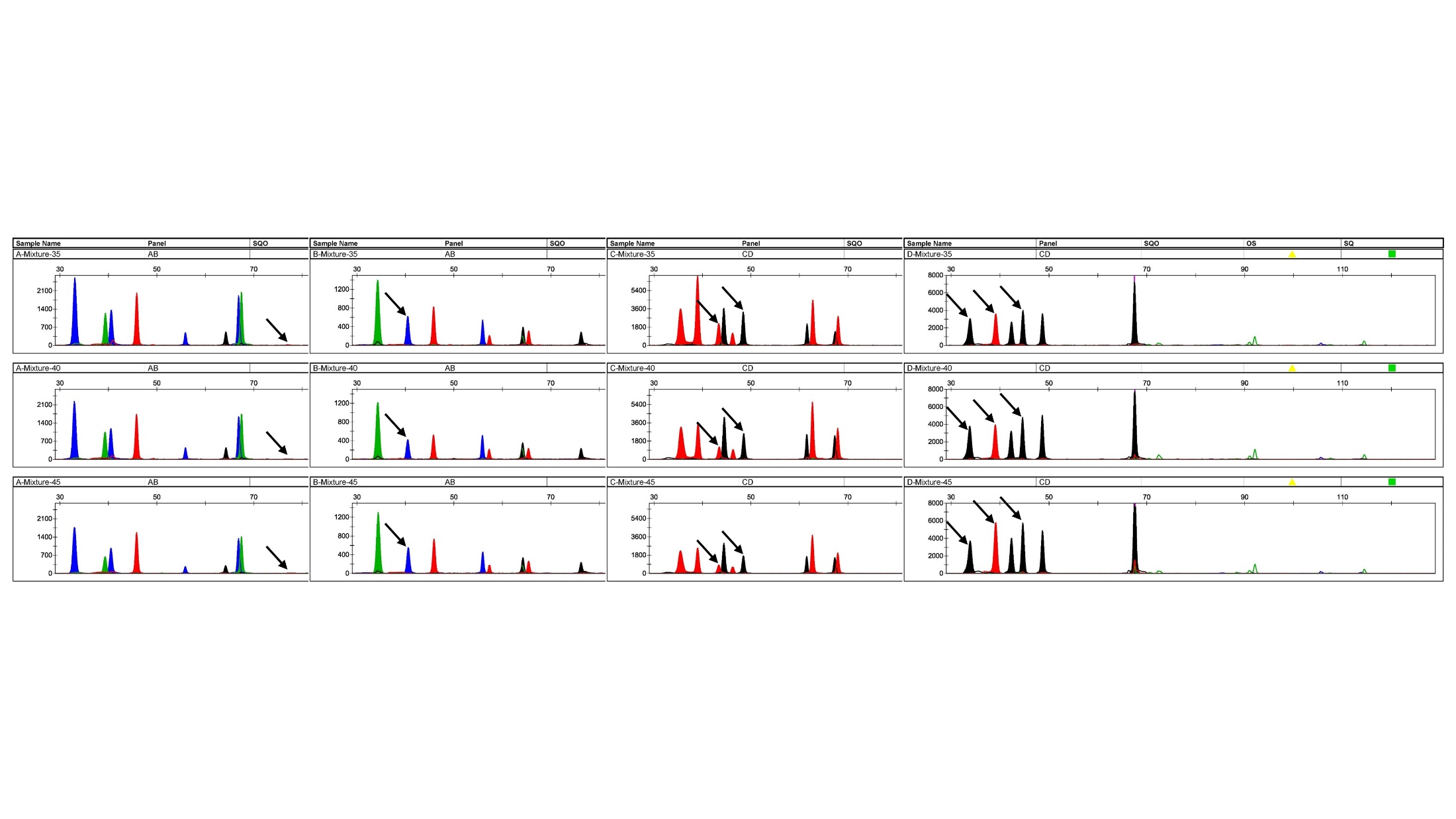 （B）Supplementary Figure 4. Profiles of the degraded mixture. The mixture was processed at 98°C for 35, 40, and 45 min. (A) Profiles obtained at 30, 40, and 45 min from left to right using the commercial STR kit. The drop-out of the STR Kit began at approximately 310bp at 35 min, 280bp at 40 min, and 180bp at 45 min. (B) Profiles obtained at 30, 40, and 45 min from top to bottom using the SNP-SNP multiplex system. All loci in the sample were successfully genotyped at the different degradation times. The black arrows indicated informative markers in the mixture.1 Peripheral blood from the mother and father and amniotic fluid from the mother were quantified using a NanoDrop™ 1000 spectrophotometer. Maternal plasma was quantified using a Qubit 3.0 fluorometer.Continued:1 and 2 represent the two alleles of SNP1 at each locus; 3 represents the SNP2 genotype at each locus. Note that only when SNP1 has an ARMS-PCR amplification product does SNP2 have a corresponding SBE extension product. At this time, the corresponding SNP1-SNP2 is a single-stranded haplotype.Supplement Table 1. Description of SNP-SNPs included in this study1.Supplement Table 1. Description of SNP-SNPs included in this study1.Supplement Table 1. Description of SNP-SNPs included in this study1.Supplement Table 1. Description of SNP-SNPs included in this study1.Supplement Table 1. Description of SNP-SNPs included in this study1.IDSNP-SNPSNP1ChrLocation（GRCh37/hg19)Extent in bpMH1rs10445426-rs57907290G/T1812195773-1219580330MH2rs12101725-rs55649144A/G1592575365-9257538621MH3rs3843625-rs12422436C/T1258858690-5885871525MH4rs9938522-rs9940690A/T1613552242-135522519MH5rs3109851-rs6848611C/T426473621-2647363110MH6rs468851-rs468852C/T2229956137-2995615619MH7rs2527748-rs2527749G/T85396199-539622526MH8rs35443929-rs6462431A/C732935434-329354395MH9rs12950438-rs12950190C/T1759846353-5984636310MH10rs10119697-rs10961215C/G913741227-1374125224MH11rs59588112-rs8018285C/T1425768631-2576864110MH12rs6663660-rs9426355C/T129774262-2977428725MH13rs2012094-rs220181C/T2143561440-4356146828MH14rs7724803-rs6554864C/T514950999-149510056MH15rs68012481-rs2498233C/T623007491-2300749651 More details of the 15 SNP-SNPs are available in our previous study (Zhang et al., 2020)1 More details of the 15 SNP-SNPs are available in our previous study (Zhang et al., 2020)1 More details of the 15 SNP-SNPs are available in our previous study (Zhang et al., 2020)1 More details of the 15 SNP-SNPs are available in our previous study (Zhang et al., 2020)1 More details of the 15 SNP-SNPs are available in our previous study (Zhang et al., 2020)Supplementary Table 2. Characteristics of the donors.Supplementary Table 2. Characteristics of the donors.Supplementary Table 2. Characteristics of the donors.Supplementary Table 2. Characteristics of the donors.Supplementary Table 2. Characteristics of the donors.Supplementary Table 2. Characteristics of the donors.Family IDSample IDOriginGestation WeekConcentration1Clinical stateNo.1K181203-9102Mother’s peripheral blood＞1815.96No specialNo.1K181203-9103Father’s peripheral blood＞185.58No specialNo.1K181119-7023Amniotic fluid＞1829.6No specialNo.1K181203-9102Maternal plasma＞180.388No specialNo.2K181203-9104Mother’s peripheral blood＞183.6No specialNo.2K181203-9105Father’s peripheral blood＞185.3No specialNo.2K181119-7046Amniotic fluid＞1812.4No specialNo.2K181203-9104Maternal plasma＞18Out of rangeNo specialNo.3K181225-9126Mother’s peripheral blood＞1816.96No specialNo.3K181225-9127Father’s peripheral blood＞185.86No specialNo.3K181207-7512Amniotic fluid＞188No specialNo.3K181225-9126Maternal plasma＞180.754No specialNo.4K190312-9162Mother’s peripheral blood＞1851.24No specialNo.4K190312-9163Father’s peripheral blood＞1816.21No specialNo.4K190225-0520Amniotic fluid＞182.92No specialNo.4K190312-9162Maternal plasma＞180.204No specialNo.5K190312-9164Mother’s peripheral blood＞1843.87No specialNo.5K190312-9165Father’s peripheral blood＞185.13No specialNo.5K190226-0534Amniotic fluid＞1837No specialNo.5K190312-9164Maternal plasma＞180.266No specialNo.6K190312-9166Mother’s peripheral blood＞1863.24No specialNo.6K190312-9167Father’s peripheral blood＞1840.59No specialNo.6K190226-0537Amniotic fluid＞189.86No specialNo.6K190312-9166Maternal plasma＞180.414No specialNo.7K190312-9168Mother’s peripheral blood＞188.83No specialNo.7K190312-9169Father’s peripheral blood＞1810.54No specialNo.7K190226-0387Amniotic fluid＞1811.8No specialNo.7K190312-9168Maternal plasma＞180.716No specialNo.8K190312-9170Mother’s peripheral blood＞1837.78No specialNo.8K190312-9171Father’s peripheral blood＞1813.14No specialNo.8K190226-0609Amniotic fluid＞185.2No specialNo.8K190312-9170Maternal plasma＞180.63No specialNo.9K190312-9180Mother’s peripheral blood＞1812.64No specialNo.9K190312-9181Father’s peripheral blood＞1821.98No specialNo.9K190226-0762Amniotic fluid＞185.94No specialNo.9K190312-9180Maternal plasma＞180.2No specialNo.10K190312-9189Mother’s peripheral blood＞1828.04No specialNo.10K190312-9190Father’s peripheral blood＞1835.45No specialNo.10K190226-0872Amniotic fluid＞185.58No specialNo.10K190312-9189Maternal plasma＞180.696No specialNo.11K190312-9191Mother’s peripheral blood＞1823.66No specialNo.11K190312-9192Father’s peripheral blood＞1813.06No specialNo.11K190226-0930Amniotic fluid＞187.58No specialNo.11K190312-9191Maternal plasma＞180.632No specialNo.12K190312-9193Mother’s peripheral blood＞1818.72No specialNo.12K190312-9194Father’s peripheral blood＞1832.66No specialNo.12K190226-0956Amniotic fluid＞1831.2No specialNo.12K190312-9193Maternal plasma＞180.538No specialNo.13K190102-9130Mother’s peripheral blood＞1840.48No specialNo.13K190102-9131Father’s peripheral blood＞1812.38No specialNo.13K181217-7600Amniotic fluid＞1814.8No specialNo.13K190102-9130Maternal plasma＞181.03No specialNo.14K190102-9138Mother’s peripheral blood＞1829.86No specialNo.14K190102-9139Father’s peripheral blood＞1823.92No specialNo.14K190117-0161Amniotic fluid＞183.3No specialNo.14K190102-9138Maternal plasma＞181.03No specialNo.15K190305-9152Mother’s peripheral blood＞1833.51No specialNo.15K190305-9153Father’s peripheral blood＞1831.18No specialNo.15K190211-0307Amniotic fluid＞1827.19No specialNo.15K190305-9152Maternal plasma＞181.12No specialNo.16K190305-9154Mother’s peripheral blood＞1839.75No specialNo.16K190305-9155Father’s peripheral blood＞1828.11No specialNo.16K190214-0364Amniotic fluid＞1819.39No specialNo.16K190305-9154Maternal plasma＞180.82No specialNo.17K190305-9156Mother’s peripheral blood＞1817.06No specialNo.17K190305-9157Father’s peripheral blood＞1810.93No specialNo.17K190212-0326Amniotic fluid＞187.12No specialNo.17K190305-9156Maternal plasma＞181.115No specialNo.18K190306-9158Mother’s peripheral blood＞1845.84No specialNo.18K190306-9159Father’s peripheral blood＞1853.99No specialNo.18K190219-0426Amniotic fluid＞187.98No specialNo.18K190306-9158Maternal plasma＞181.43No specialNo.19K190306-9160Mother’s peripheral blood＞1843No specialNo.19K190306-9161Father’s peripheral blood＞1822.11No specialNo.19K190219-0431Amniotic fluid＞1814.3No specialNo.19K190306-9160Maternal plasma＞181.14No specialNo.20K190416-9210Mother’s peripheral blood＞1822.61No specialNo.20K190416-9211Father’s peripheral blood＞1836.39No specialNo.20K190328-1128Amniotic fluid＞188.57No specialNo.20K190416-9210Maternal plasma＞180.764No specialNo.21K90416-9212Mother’s peripheral blood＞1823.23No specialNo.21K90416-9213Father’s peripheral blood＞1821.53No specialNo.21K190329-1159Amniotic fluid＞1815.9No specialNo.21K90416-9212Maternal plasma＞180.606No specialNo.22K190416-9214Mother’s peripheral blood＞1817.48No specialNo.22K190416-9217Father’s peripheral blood＞1843.64No specialNo.22K190401-1169Amniotic fluid＞187.42No specialNo.22K190416-9214Maternal plasma＞180.224No specialNo.23K190416-9215Mother’s peripheral blood＞1823.85No specialNo.23K190416-9216Father’s peripheral blood＞1874.66No specialNo.23K190315-0880Amniotic fluid＞1834.8No specialNo.23K190417-9215Maternal plasma＞180.54No specialNo.24K1904239220Mother’s peripheral blood＞1819.55No specialNo.24K1904239221Father’s peripheral blood＞1825.56No specialNo.24K190408-1320Amniotic fluid＞187.76No specialNo.24K1904239220Maternal plasma＞180.392No specialNo.25K1904239224Mother’s peripheral blood＞1850.14No specialNo.25K1904239225Father’s peripheral blood＞1820.51No specialNo.25K190410-1412Amniotic fluid＞1814.91No specialNo.25K1904239224Maternal plasma＞180.156No specialNo.26K181203-ZGR-BMother’s peripheral blood＞1845.8No specialNo.26K181203-LLFather’s peripheral blood＞1879.4No specialNo.26K181126-7222Amniotic fluid＞1836No specialNo.26K181203-ZGRMaternal plasma＞180.884No specialSupplementary Table 3. Informative markers' details of each family.Supplementary Table 3. Informative markers' details of each family.Supplementary Table 3. Informative markers' details of each family.Supplementary Table 3. Informative markers' details of each family.Supplementary Table 3. Informative markers' details of each family.Supplementary Table 3. Informative markers' details of each family.Supplementary Table 3. Informative markers' details of each family.Supplementary Table 3. Informative markers' details of each family.Supplementary Table 3. Informative markers' details of each family.Supplementary Table 3. Informative markers' details of each family.Supplementary Table 3. Informative markers' details of each family.Supplementary Table 3. Informative markers' details of each family.Supplementary Table 3. Informative markers' details of each family.Supplementary Table 3. Informative markers' details of each family.Supplementary Table 3. Informative markers' details of each family.Supplementary Table 3. Informative markers' details of each family.Supplementary Table 3. Informative markers' details of each family.Family IDrs10445426-rs57907290rs10445426-rs57907290rs12101725-rs55649144rs12101725-rs55649144rs3843625-rs12422436rs3843625-rs12422436rs9938522-rs9940690rs9938522-rs9940690rs3109851-rs6848611rs3109851-rs6848611rs468851-rs468852rs468851-rs468852rs2527748-rs2527749rs2527748-rs2527749rs35443929-rs6462431rs35443929-rs6462431Family ID(G-)1(T-)2(A-)(G-)(C-)(T-)(A-)(T-)(C-)(T-)(C-)(T-)(G-)(T-)(A-)(C-)No.1ANo.2TNo.3ANo.4A3TCNo.5CCTANo.6TCNo.7TCCANo.8CNo.9TANo.10TANo.11TCNo.12CCANo.13TNo.14No.15No.16No.17TNo.18TANo.19TTNo.20No.21TTANo.22TCNo.23CTGNo.24No.25TNo.26CCTNumber of informative markers per primer1041235141511473Supplementary Table 3. Informative markers' details of each family.Supplementary Table 3. Informative markers' details of each family.Supplementary Table 3. Informative markers' details of each family.Supplementary Table 3. Informative markers' details of each family.Supplementary Table 3. Informative markers' details of each family.Supplementary Table 3. Informative markers' details of each family.Supplementary Table 3. Informative markers' details of each family.Supplementary Table 3. Informative markers' details of each family.Supplementary Table 3. Informative markers' details of each family.Supplementary Table 3. Informative markers' details of each family.Supplementary Table 3. Informative markers' details of each family.Supplementary Table 3. Informative markers' details of each family.Supplementary Table 3. Informative markers' details of each family.Supplementary Table 3. Informative markers' details of each family.Supplementary Table 3. Informative markers' details of each family.Family IDrs12950438-rs12950190rs12950438-rs12950190rs10119697-rs10961215rs10119697-rs10961215rs59588112-rs8018285rs59588112-rs8018285rs6663660-rs9426355rs6663660-rs9426355rs2012094-rs220181rs2012094-rs220181rs7724803-rs12521912rs7724803-rs12521912rs68012481-rs2498233rs68012481-rs2498233Family ID(C-)1(T-)2(C-)(G-)(C-)(T-)(C-)(T-)(C-)(T-)(C-)(T-)(C-)(T-)No.1A3GGNo.2GNo.3TNo.4GNo.5GGNo.6AGGGNo.7GGNo.8AGNo.9ANo.10No.11GGNo.12No.13AGGNo.14GGNo.15ANo.16GNo.17TNo.18GNo.19No.20TNo.21GGNo.22GGNo.23No.24No.25No.26TNumber of informative markers per primer11251602600811